West DC: Risk Assessment Cycling Time Trials – West DC Course Risk Assessment Document.  The measures to reduce risk identified in the right hand column must be included on the start sheet or implemented for the duration of the event as applicable. Failure to comply with the requirements of this document may result in approval being withheld with respect to subsequent race promotions by the promoting club. (CTT Guidance Note 22 – Appendix 2 – Issue 2 September 2011 provides additional advice)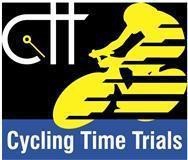 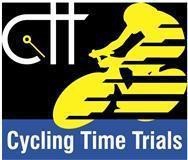 Traffic Flows: Low traffic, 30-50 vehicles per hourCourse / Event History: First used 2021, no issues reportedKey Identified Risks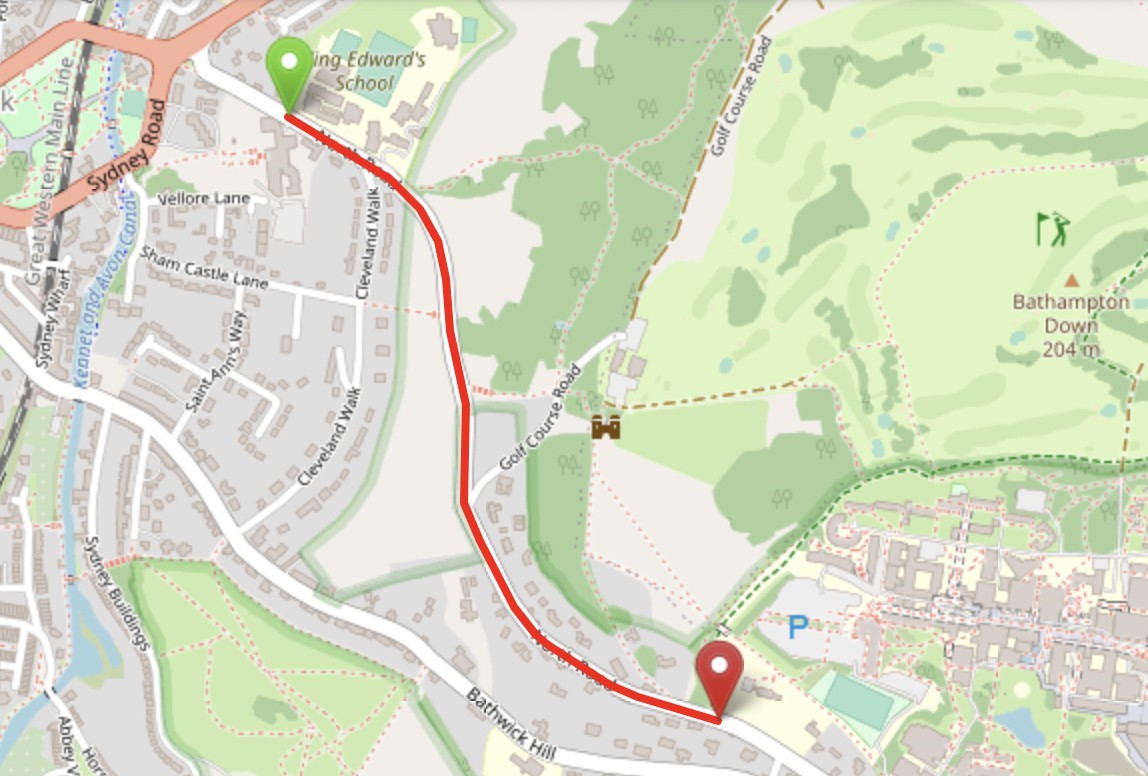 This document remains live and any changes to the items listed above or new hazards/risk that arise should be notified to the district committee at the earliest opportunity. This document was last updated on 10 August 2022.Course/Road(s) Assessed: North Road, BathCourse: UH50Distance (in miles): 0.75Date of Assessment/Review: 27 September 2022Name of Assessor: David AtkinsonCourse Description: Start at lower entrance, King Edward's School. Proceed up North Road to finish at Quarry Road entrance to Bath UniversityLink: https://ctt.org.uk/course-details/uh50Course Description: Start at lower entrance, King Edward's School. Proceed up North Road to finish at Quarry Road entrance to Bath UniversityLink: https://ctt.org.uk/course-details/uh50No.Distance / LocationRisk/HazardLevel ofRisk(L / M / H)Measures to reduce Risk(if applicable)a)  Introductiona)  Introduction1General RequirementsTime of Road Usage meets CTT Traffic StandardsLTraffic counts within acceptable numbers b)  HQ to Startb)  HQ to Start2Before StartCompetitors riding from Event HQ; Competitors warming upLRiders advised to use Bathwick hill to proceed to start area and not warm up onNorth Road3Area of Start: W3W:  ///smashes.rival.occup yTurning into start area, queuing for startLQueue off road in single file. Be aware of traffic when turning into start area. Cycle Event warning signs. c)  Start to Finishc)  Start to FinishDescription of road feature with cumulative running distance totalDescription of HazardAssessedlevel of riskMitigation to reduce risk4Bath Golf ClubPossibility of traffic turning across course. Riders have right of wayLCycle Event Warning signs5Finish: W3W:///paints.tell.commonAwareness of surroundingsLContinue into Quarry Road to warm down. No stopping at finish. Be aware of timekeeper's vehicle at finish. Cycle Event warning signs.6After finishCompetitors returning to event HQ.LReturn to HQ through University